Практическое задание по моделированию. 10-11 класс. 	«Моделирование блvзки с втачным рукавом» Задание:Внимательно прочитайте описание модели и рассмотрите эскиз.Найдите различия с базовой конструкцией платья (см. лист «Базовый чертеж основы полуприле- гающего платья с рукавом для моделирования»).В соответствии с эскизом нанесите новые линии фасона, соблюдая пропорции. Обозначьте ваши действия по моделированию на чертеже основы платья и рукава на листе «Контроль практическо- го задания». Используйте для этого слова, значки, стрелки, список и т.д.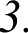 Перенесите линии фасона на шаблон из цветной бумаги (чертеж на стр. 2 можно использовать для разрезания).Изготовьте из цветной бумаги (стр.4) детали выкройки для раскладки на ткани.Аккуратно наклейте выкройки всех деталей на лист «Результат моделирования». Не забудьте про дополнительные отделочные и (или) вспомогательные детали, с помощью которых декорировано изделие или обработаны края деталей.Нанесите на детали выкройки необходимые надписи для раскроя.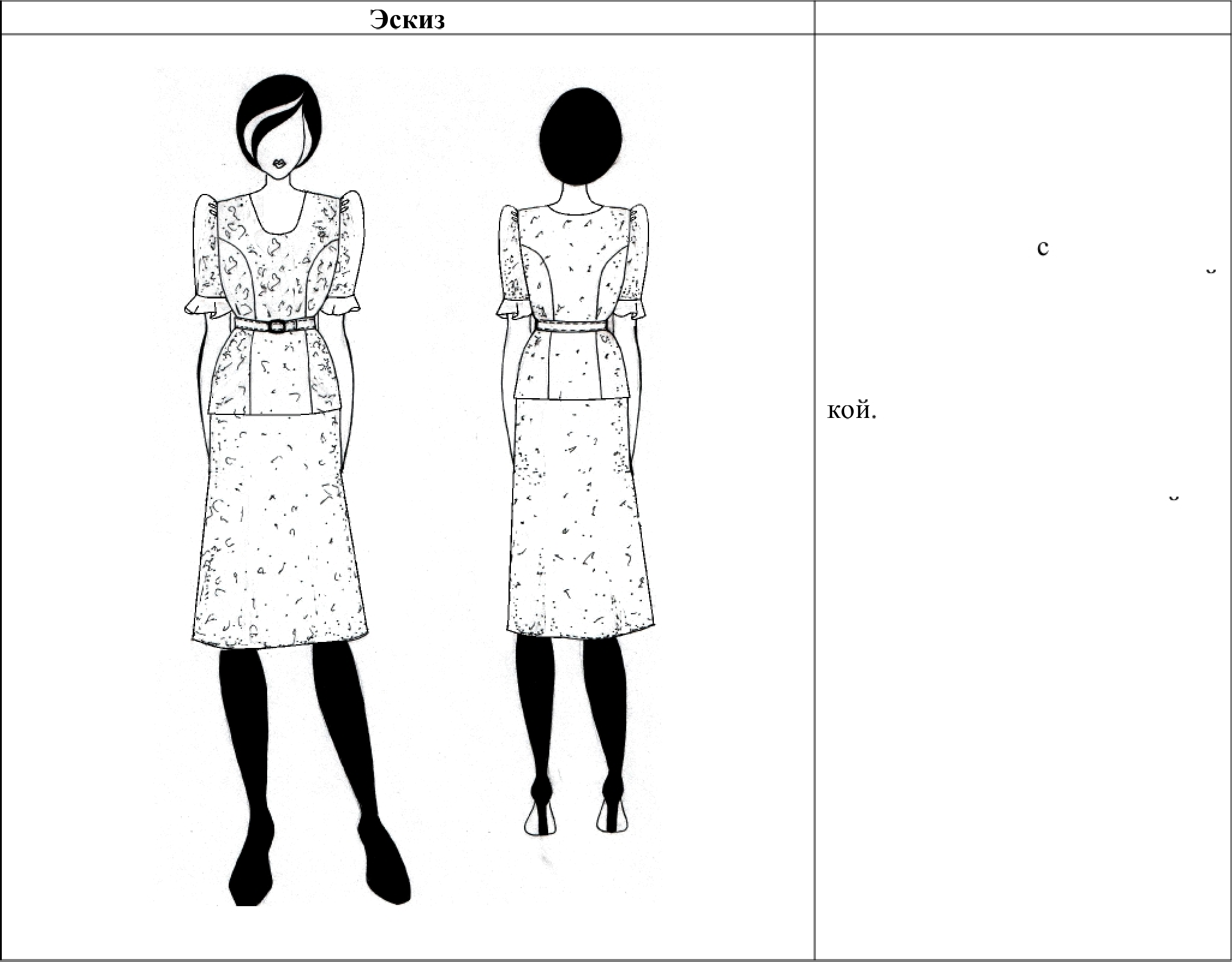 Описание моделиБлузка из хлопчатобумажной ткани полуприлегающего силу— эта, с поясом, застегивающимся на пряжку.Без воротника, вырезом по горловине переда овальнои формы.Горловина    обработана    обтач-Перед и спинка с рельефными швами, выходящими из проимы и доходящими до низа.Рукава — втачные, одношовные, KO]ЭOTKИe,    G ПЯТЬЮ  МЯГКИМИскладками   по  окату,   с притач-ным воланом по низу.Базовый чертеж основы полуприлегающего платья с рукавом для моделирования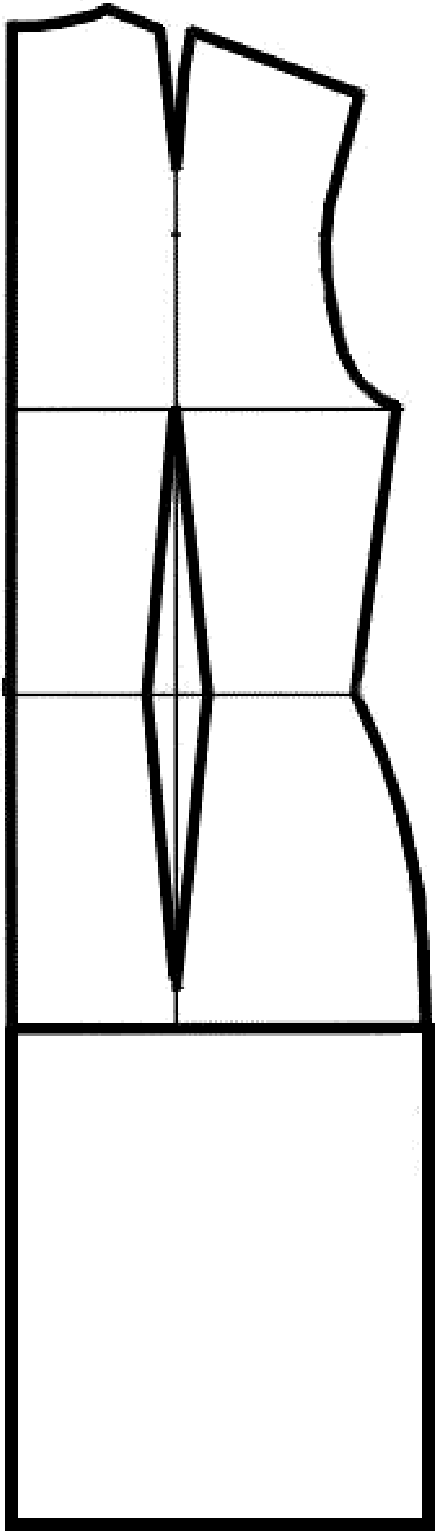 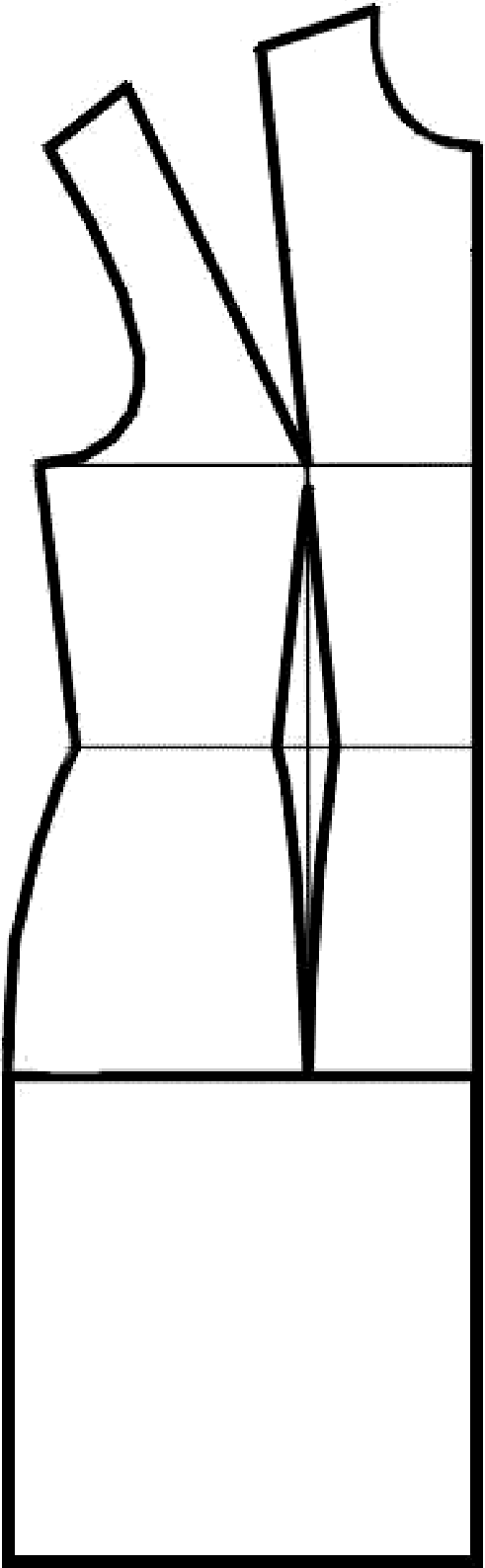 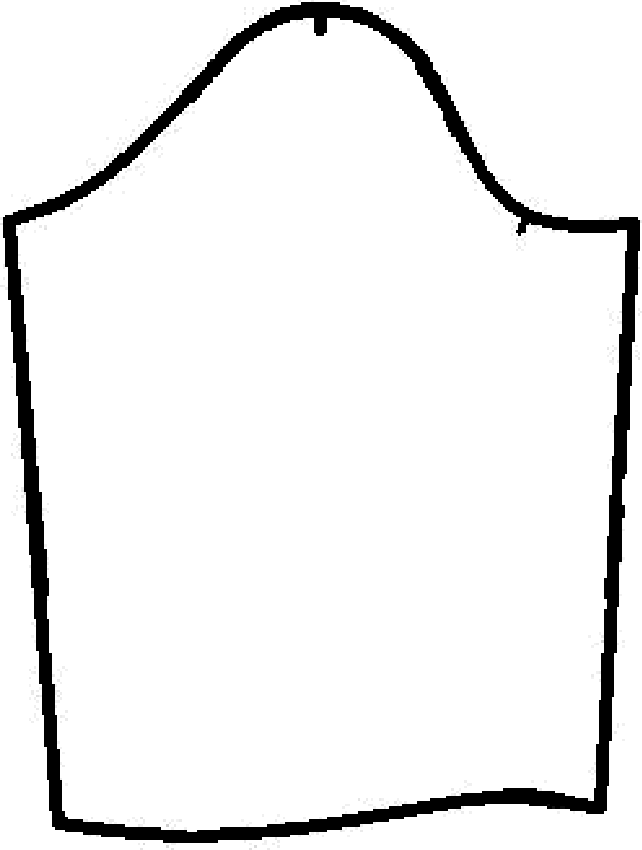 Контроль практического задания.«Моделирование блузки  с втачным рукавом».Нанесение  линий и необходимых  надписей  для моделирования чертежаосновы платья и рукава.Результат  моделирования  (приклеить  готовые выкройки модели)Карта  пооперационного контроля.   10-11 класс.«Моделирование блvзки  с втачным рукавом»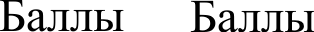 Карта контроля практического  задания по моделированиюс нанесенными  линиями фасона изделия и необходимыми  надписями(для жюри)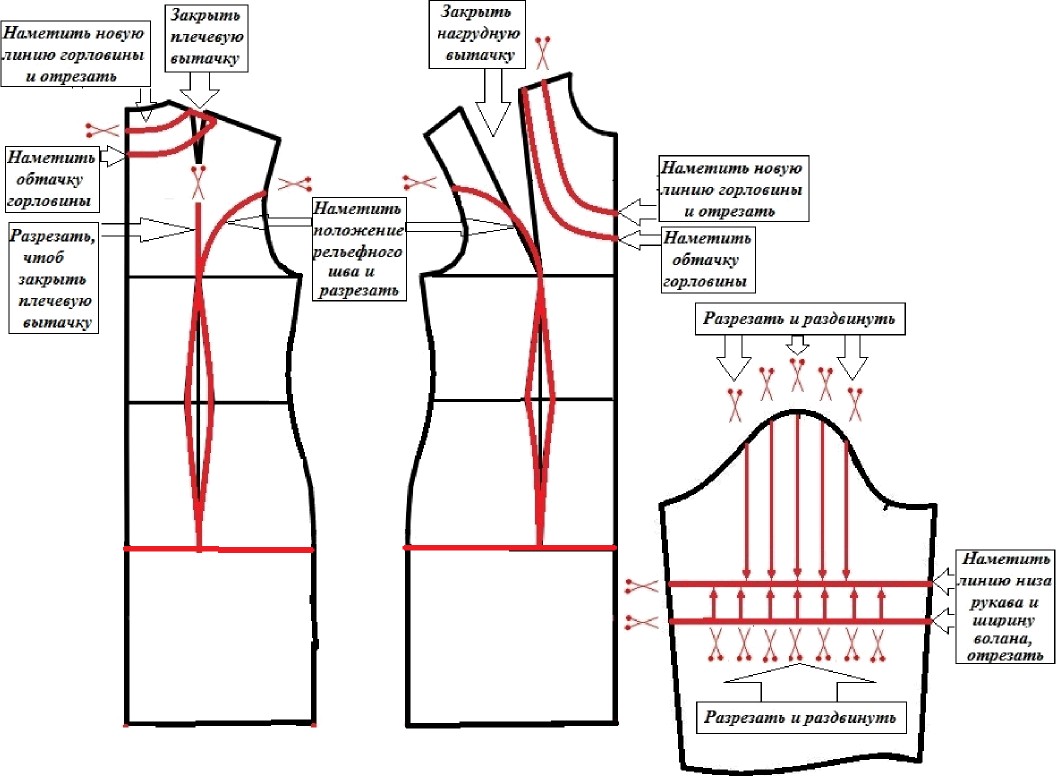 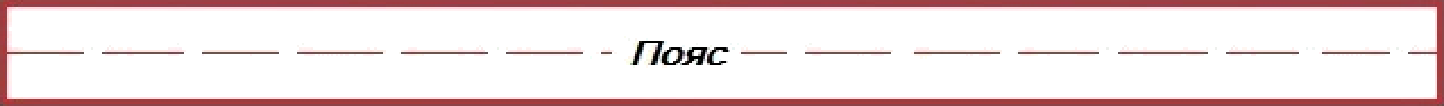 Готовые выкройки модели — результат моделирования (образец  для  жюри).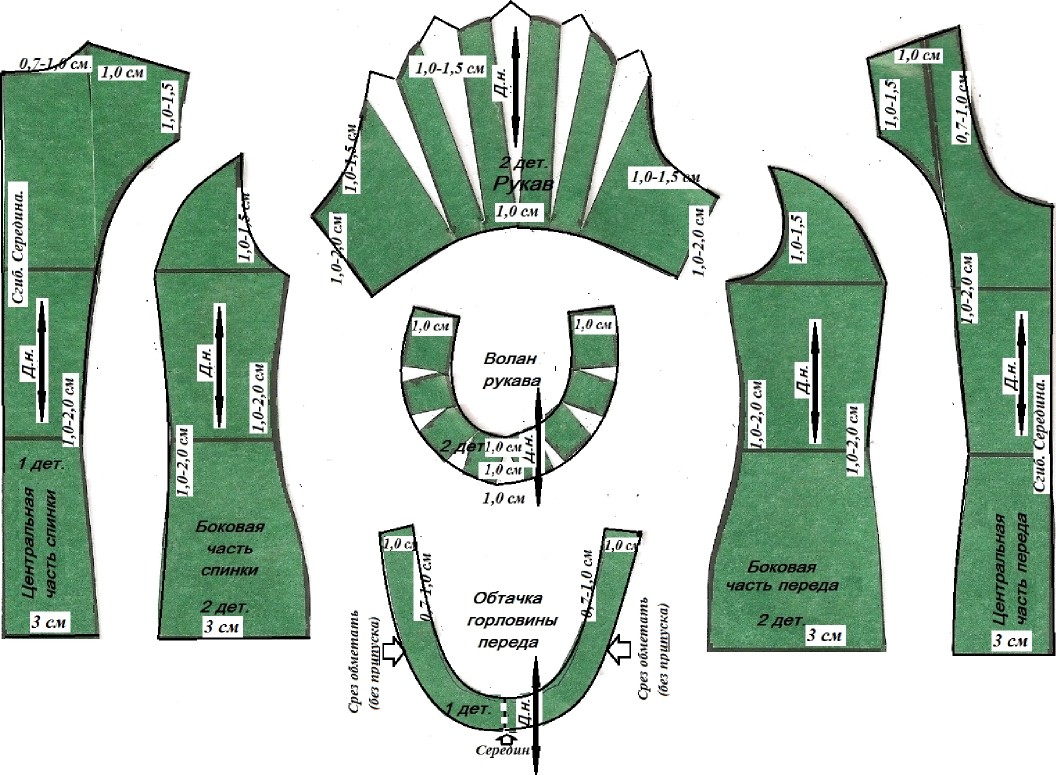 fдек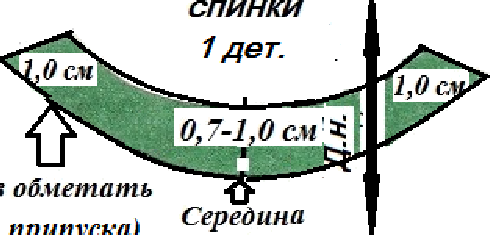 бред пЅ.игшпшь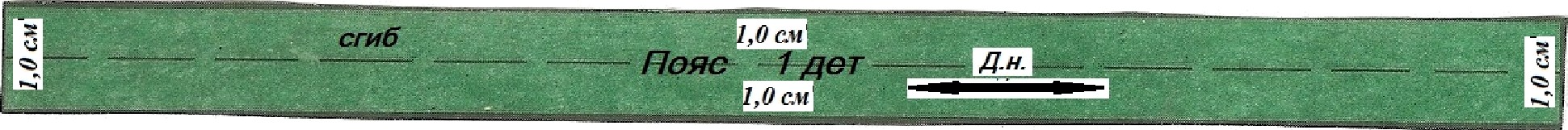 №Критерии оцениванияфактуНанесение новых линий фасона и надписей на чертеже основы платья9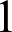 Уточнение длины блузки  в соответствии  с эскизом0,52Оформление  линии горловины переда и спинки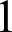 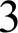 Работа с нагрудной  вытачкой (наличие надписей,  значков)4Работа с плечевой   вытачкой (наличие  надписей, значков)5Оформление  рельефного  шва переда (наличие надписей)6Оформление  рельефного  шва спинки (наличие надписей)7Уточнение  длины рукава и ширины  волана   в соответствии с эскизом0,5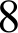 Нанесение  на чертеж линий для формирования  воланов рукавов9Нанесение  на чертеж линий для  изменения  формы рукава10Построение пояса0,5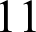 Нанесение  на чертеж обтачек горловины0,5Подготовка выкроек блузки  к раскрою1112Выполнение  полного комплекта   деталей, соответствие  их намеченнымлиниям,  модели, масштабу...............................................................2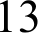 Правильное  моделирование (оформление):центральных и боковых частей переда. ... .. . .. . ... .. . .. . .. . .. . .. . .. . .. .. . . . .... . центральных и боковых частей спинкирукаВоВволанов рукавов. . .. .. . .. . .. . .. . .. . .. . .. . .. . .. .. . .. ..... .. . .. ..... .. .. . .... .. . .. . .... ...обтачек горловины. .. . .. . .. . .. . .. . .. . .. ... .. . .. . .. . .. ... . .. . .. . .. . .. . .. .. . .. . .. . .. . ..14Название деталей0,5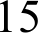 Количество деталей16Наличие контрольных линий (долевые нити на деталях, сгибы деталей,линии середины, наличие надсечек)17Припуски на обработку каждого среза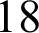 Аккуратность  выполнения моделирования0,5ÏTO ГО20